QuizData Wires Part 1 Name:_________________________          	Period:___      Date:________      Score:_____/15(2 pts.) How do you attach a Data Wire?Top of FormAdd a Data Wire node to the program and use its available connectorsSelect the two blocks to be attached with data wires, then go to   Tools > Add Data Wires Drag a data output plug connector into a data input slotUse the “Draw Data Wires” button and draw data wires from block to block, connecting output ends to input ends.(6 pts.) Describe each block in this program and describe what the program will do: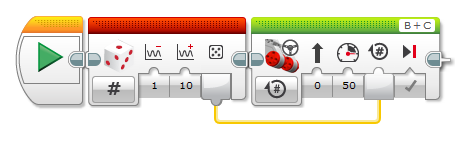 (6 pts.) Describe each block in this program and describe what the program will do: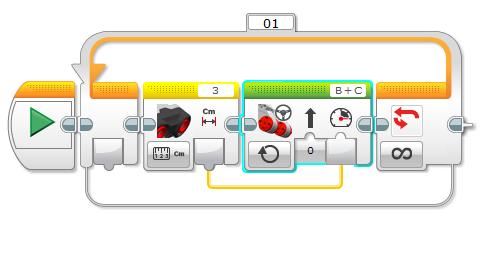 (3 pts.) Without the Loop, turning the wheel had no effect on the displayed number because…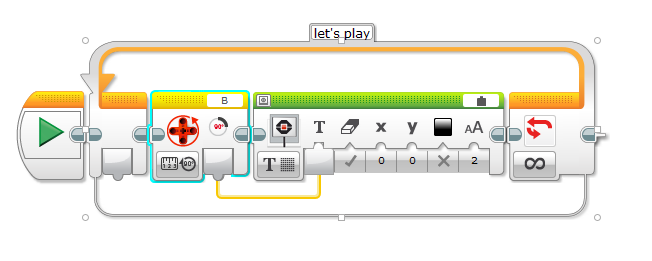 